29.05.2020                                                                                                              kl. VIaPowtórzenie ( nie wpisujemy do zeszytu)Jdnostki monetarne W Polsce obowiązują następujące banknoty i monety:W Polsce obowiązuje jesnostka złoty.W Polsce ceny podaje się: w złotych, w groszach lub w złotych i groszach.Na przykład bilet do kina może kosztować  25 zł , pudełko zapałek  15 gr, a kilogram pomidorów  8 zł 50 gr .W sklepach najczęściej widzimy ceny zapisane tak:  16,25 zł . Oznacza to, że dany towar kosztuje  16 zł 25 gr .Kwoty możemy zapisać w formie wyrażeń dwumianowanych lub jednomianowanych: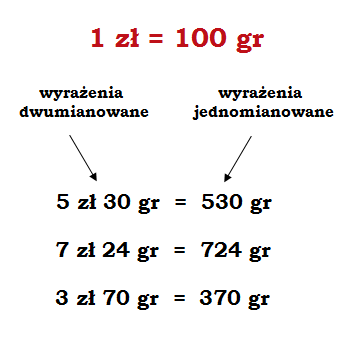 Wpisujemy do zeszytu.Temat: Obliczenia praktyczne – jednostki płacyZad. 1 Zapisz kwoty w postaci wyrażeń dwumianowanych5,28 zł = 13,07 zł = 98 gr = 235 gr =45,05 zł = 139 gr = Zad.2 Jaka tu jest kwota? Zapis podaj w formie wyrażenia dwumianowanego.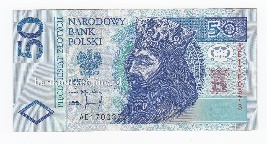 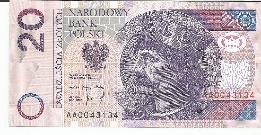 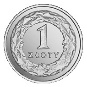 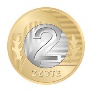 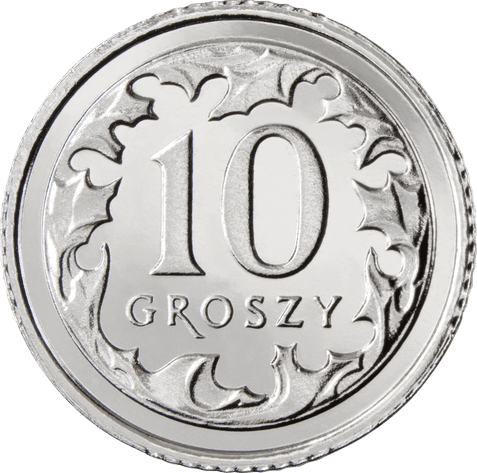 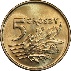 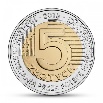 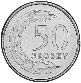 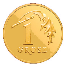 (Nie wpisujemy do zeszytu)Zadania wykonaj w zeszycie, jeżeli z którymś zadaniem masz problem to poproś o pomoc rodzica lub je pomnij. Zadania odeślij do godziny 16.00 (email lub zdjęcie  bw7406@gmail.com, Messenger )Podkreśl właściwe lub napisz literkę a, b, lub c w kwadracie przy temacieCzy zadania wykonałeś:A. samodzielnie,B. z niewielką pomocą członków rodziny,C. z dużą pomocą członków rodziny.